Regions of white matter abnormalities in the arcuate fasciculus in veterans with anger and aggression problemsSzabolcs David1, Lieke Heesink2,3,4, Elbert Geuze2,3, Thomas Gladwin2,3,4, Jack van Honk5,6, Rolf Kleber5,7 and Alexander Leemans11Image Sciences Institute, University Medical Center Utrecht and Utrecht University, Utrecht, the Netherlands2Department of Psychiatry, University Medical Center Utrecht and Utrecht University, Utrecht, the Netherlands3Research Center Military Mental Health Care, Utrecht, the Netherlands4 Department of Psychology and Counselling, University of Chichester, Chichester, United Kingdom5Department of Psychology, Utrecht University, Utrecht, the Netherlands6Department of Psychiatry and Institute of Infectious Diseases and Molecular Medicine (IDM), University of Cape Town, Cape Town, South Africa7ARQ National Psychotrauma Centre, Diemen, the Netherlands* Correspondence should be addressed to:Szabolcs DavidImage Sciences InstituteUniversity Medical Center UtrechtP.O. Box 855003508 GA UtrechtNetherlandsTel: +31 88 75 57772E-mail: s.david@umcutrecht.nlRunning title: “WM abnormalities in veterans with aggression”Keywords: aggression; anger; veterans; diffusion tensor imaging; uncinate fasciculus; arcuate fasciculus AbstractAggression after military deployment is a common occurrence in veterans. Neurobiological research has shown that aggression is associated with a dysfunction in a network connecting brain regions implicated in threat processing and emotion regulation. However, aggression may also be related to deficits in networks underlying communication and social cognition. The uncinate and arcuate fasciculi are integral to these networks, thus studying potential abnormalities in these white matter connections can further our understanding of anger and aggression problems in military veterans. Here, we use diffusion tensor imaging tractography to investigate white matter microstructural properties of the uncinate fasciculus and the arcuate fasciculus in veterans with and without anger and aggression problems. A control tract, the parahippocampal cingulum was also included in the analyses. More specifically, fractional anisotropy (FA) estimates are derived along the trajectory from all fiber pathways and compared between both groups. No between-group FA differences are observed for the uncinate fasciculus and the cingulum, however parts of the arcuate fasciculus show a significantly lower FA in the group of veterans with aggression and anger problems. Our data suggest that abnormalities in arcuate fasciculus white matter connectivity that are related to self-regulation may play an important role in the etiology of anger and aggression in military veterans.IntroductionAnger and aggression problems are frequently reported in veterans after military deployment (Elbogen et al. 2013; Reijnen et al. 2015; Shea et al. 2018). In a sample of 1090 USA military veterans, 9% endorsed engaging in severe violence and 26% in other physical aggression in the previous year of the study (Elbogen et al. 2014). A meta-analysis of 17 studies on the prevalence of aggressive and violent behavior among the military, aggressive behavior was present with estimates of 10% for physical assault and 29% for all types of physical aggression in the last month. Rates were increased among combat-exposed personnel (MacManus et al. 2015) from the United States and the United Kingdom following deployment to Iraq and/or Afghanistan. In the National Vietnam Veterans Readjustment Study (NVVRS) 33% of male USA veterans with current post-traumatic stress disorder (PTSD) reported intimate partner aggression in the previous year (Jordan et al. 1992). These problems hardly diminished over time (Heesink et al. 2015) and often remained even after treatment (Shin et al. 2012). The findings underline the importance of research into the etiology of anger and aggression in order to improve treatment strategies. Anger and aggressive behavior are related to a network of emotion processing brain regions, the amygdala, anterior cingulate, hypothalamus and brain stem; as well as inhibitory and value processing prefrontal regions, the ventromedial and orbitofrontal prefrontal cortex (Blair 2016; Waller et al. 2017). Functional connectivity studies in populations with clear indications of anger and aggression have found evidence of reduced inhibitory interactions between frontal areas and the amygdala (Best et al. 2002; Coccaro et al. 2007; Varkevisser et al. 2017). These functional differences involving emotional processing, cognitive control and attention might involve structural abnormalities in white matter connectivity. Diffusion tensor imaging (DTI) studies in impulsive aggression are scarce, but a tract that may be of interest given previous work is the uncinate fasciculus (UF) (Dailey et al. 2018). The UF connects the frontal lobe and temporal pole structures including the amygdala (Catani et al. 2002; Schmahmann et al. 2007) and is related to the use of social-emotional information in decision making (Von Der Heide et al. 2013). A recently published systematic review showed that in adults with antisocial disorder, the diffusion characteristics of the UF are altered (Waller et al. 2017). Furthermore, white matter abnormalities in the UF have been linked to aggressive behavior in non-clinical populations of adults (Peper et al. 2015). The arcuate fasciculus (AF) is also of interest to the current work. The AF connects frontal, temporal and parietal regions related to social cognition (Bernhardt et al. 2014). To the best of our knowledge this tract has not yet been investigated in an aggression focused DTI study, but known associations between the AF and various psychological processes suggest it could be relevant to aggression as well. The AF is related to emotion regulation (Sun et al. 2017), mentalizing (Nakajima et al. 2018), language (Kamali et al. 2014; Schomers et al. 2017) and, of particular interest, the social use of language (Catani and Dawson 2016). Deficits in language are known to be a risk factor in anger and aggression (Miller et al. 2008; Teten et al. 2010). Lower FA values in the AF have also previously been linked to mood disorders (Spitz et al. 2017). In order to conceptually verify our results, we included analyses of a subdivision of the cingulum as a control tract in which differences between healthy and pathological aggression populations are not expected. The cingulum is a multi-component, complex fiber system, which can be divided into distinct subdivisions (Jones et al. 2013; Heilbronner and Haber 2014). The current status of the subdivisions differentiates the following parts going from the most frontal toward dorsal and temporal components: subgenual, anterior cingulate, midcingulate, retrosplenial and parahippocampal portions. The subdivisions are based on studies investigating quantitative measures, for example DTI metrics, of the tract parts (Concha et al. 2005; Jones et al. 2013; Lin et al. 2014; Metzler-Baddeley et al. 2017). Among the subdivisions, the parahippocampal cingulum was selected, which is running within the parahippocampal gyrus or Broca Area (BA) 34 and 28, retrosplenial cingulate gyrus (BA 26, 19 and 30) (Thiebaut de Schotten et al. 2012; Mandonnet et al. 2018), connecting the posterior cingulate cortex and medial temporal lobe. The parahippocampal cingulum has been linked to memory and visuospatial working memory in the general population (Zahr et al. 2009; Bubb et al. 2018) and in patient groups with temporal lobe epilepsy (TLE) (Winston et al. 2013), velocardiofacial syndrome (VCFS), also called 22q11.2 deletion syndrome (Kates et al. 2007) and autism spectrum disorder (ASD) (Chien et al. 2016).The aim of the current study is to determine whether tissue microstructure of the AF or the UF as assessed with the FA, is related to anger and aggression. Tract pathways were reconstructed using fiber tractography, and comparisons of the FA of whole tracts and segments of tracts were compared between veterans with anger and aggression and a control group of veterans who had also been in combat but did not suffer from anger and aggression problems.MethodsParticipantsThis study included 29 male veterans with anger and aggression (Aggression group) and 30 control veterans (Control group). Participants in the Aggression group were recruited via their psychologists/psychiatrists at one of the outpatient clinics of the Military Mental Health Care Institute or via advertisements in the waiting room and newsletters for veterans. Control participants were recruited by advertisements or had participated in previous studies. The two groups were matched for number of deployments, education and age. Inclusion criteria for the Aggression group were based on the four research criteria for impulsive aggression described by Coccaro (2012): 1) Verbal or physical aggression towards other people occurring at least twice weekly on average for one month; or three episodes of physical assault over a one year period; 2) the degree of aggressiveness is grossly out of proportion; 3) the aggressive behavior is impulsive (not premeditated); 4) the aggressive behavior causes either distress in the individual or impairment in occupational or interpersonal functioning (Coccaro, 2012). Inclusion criteria for the Control group were 1) no current DSM-IV diagnosis; 2) no history of pathologic aggressive behavior.Interview and questionnairesThe Dutch version of the International Neuropsychiatric Interview (MINI) was used in order to screen for the presence of comorbid psychiatric disorders (Overbeek et al. 1999). The complete MINI was administered. In this interview the following current or life-time disorders were screened: depressive disorder, dysthymia, suicidal risk, (hypo)manic disorder, panic disorder, anxiety disorder, agoraphobia, social phobia, obsessive compulsive disorder, PTSD, alcohol or drug dependence and/or abuse, psychotic disorders, anorexia nervosa, bulimia nervosa, generalized anxiety disorder, antisocial personality disorder, somatization disorder, hypochondria, body dysmorphic disorder, pain disorder, attention deficit hyperactivity disorder (ADHD), and adjustment disorder. To measure anger and aggression, two questionnaires were administered. First, the Dutch version of the State-Trait Anger Expression Inventory-revised (STAXI-2; Hovens, Rodenburg, & Lievaart, 2015, Spielberger, 1999) was used. The STAXI-2 consists of 57 items on a 4-point Likert scale and is divided into two subscales: State Anger and Trait Anger. Furthermore, the Dutch translation of the Buss-Perry Aggression Questionnaire (AQ) (Buss and Perry 1992; Meesters et al. 1996) was administered. The AQ consists of 29 items on a 5-point Likert scale and is divided into 4 subscales: Physical Aggression, Verbal Aggression, Anger and Hostility. Data acquisitionAll datasets were acquired using a 3T MRI scanner (Philips Medical System, Best, The Netherlands). Two diffusion MRI scans were collected; one with posterior-anterior (PA) and one with anterior-posterior (AP) phase-encoding directions, each with one non-diffusion weighted image (b = 0 s/mm2) and 30 diffusion-weighted images (b = 1000 s/mm2), where the distribution of the diffusion-weighted gradients was based on work by Jones et al. (Jones et al. 1999). The acquisition settings were: TR = 7057 ms, TE = 68 ms, voxel size = 1.875 x 1.875 x 2 mm3, 75 slices, and slice thickness = 2 mm without gap, FOV = 240 x 240 mm2, matrix size = 128 x 128. Details of the T1 weighted anatomical scan: TR = 10 ms, TE = 4.6 ms, flip angle = 8°, voxel size = 0.8 x 0.8 x 0.8 mm3, FOV = 240 x 240 mm2, matrix size = 304 x 299.Data processingThe diffusion MRI data sets were processed using FSL (v5.0.9) (Jenkinson et al. 2012) and ExploreDTI (v4.8.6) (Leemans et al. 2009). First, susceptibility distortions were estimated with topup (Andersson et al. 2003) which were an input for eddy (Andersson and Sotiropoulos 2016) to correct for motion, geometrical distortions and rotation of the diffusion gradient orientations (Leemans and Jones 2009). Other settings of eddy were left at default values. Robust extraction of brain tissue was executed with BET (Smith 2002). DTI estimation was performed using REKINDLE (Tax et al. 2015). Whole brain tractography was performed with the following parameter settings: seed FA threshold = 0.2, angle threshold = 30° (Basser et al. 2000). Reconstruction of both AFs (left and right; we did not have any priori hypotheses concerning laterality) were performed by placing two Boolean “AND” regions of interest (ROIs) (Conturo et al. 1999; Catani et al. 2002; Wakana et al. 2007). The first ROI was placed on the most posterior coronal slice showing the fornix on the midline in order to include the pathways laterally to the corona radiata trajectories running towards the frontal lobe. The second ROI was placed on a sagittal slice to include the pathways going towards the temporal lobe. Figure 1 (A, B) shows the positions of the ROIs for the reconstruction of the AF. Reconstruction of the UF (left and right) was performed by placing two Boolean “AND” ROIs on the most posterior coronal slice, where the temporal and frontal lobes were separated (Conturo et al. 1999; Catani et al. 2002; Wakana et al. 2007). The first ROI included the entire temporal lobe, and the second ROI included all pathways running towards the frontal lobe. Obvious artifacts (lines running towards the occipital lobe or lines over the midline) were removed by “NOT” ROIs. Figure 1 (C, D) shows the positions of the ROIs for the reconstruction of the UF. Reconstruction of the cingulum (left and right) was performed by placing two Boolean “AND” ROIs in the coronal plane. The first is at the middle of the splenium of the corpus callosum (CC), while the second is middle of genu of CC (Conturo et al. 1999; Catani et al. 2002; Wakana et al. 2007). An additional “NOT” ROI was placed in the midsagittal plane to exclude interhemispheric fibers, which are non-plausible for the cingulum. Supplementary Fig. 1 shows the position of the “AND” ROIs for the parahippocampal cingulum.< Insert Figure 1 about here >Statistical analysesThe mean FA values over the whole tracts were computed and compared between groups. Furthermore, an segment-wise analysis was performed in order to investigate the properties of the tract pathways along the trajectory as described previously (Colby et al. 2012; Szczepankiewicz et al. 2013; Reijmer et al. 2013; O’Hanlon et al. 2015). For all the three bundles three positions at the ends of the pathways were excluded from the analyses to minimize partial volume effects (Vos et al. 2011). FA values over the length of the left and right UF, AF and cingulum were compared between groups using the following two-step approach. First, between-group t-tests were performed for each 2 mm segment along the tract separately. Second, permutation tests were performed in order to test whether the length of sequences of consecutive nominally significant segments was above chance level. The null-hypothesis distribution of this nominally-significant sequence length was determined using permutation tests as used in previous studies (Gladwin et al. 2016). Permutation tests allow a simple and valid approach to estimate distributions involving non-independent tests (Nichols and Holmes 2002; Eklund et al. 2016), such as those for different positions in the current analyses. The permutation procedure consisted of randomizing group assignment, and was done for 10000 permutations. From these permutations, a null-hypothesis distribution of the longest sequence of consecutive nominally significant segments over the whole tract was computed and used to test observed sequence lengths. Using this approach, false positive rate is controlled for over the whole fiber trajectory. This approach may be more sensitive to localized abnormalities than using the mean FA over the whole tract.ResultsDemographicsThe groups did not differ on age, education, number of deployments, and time since last deployment (all p’s > 0.10). As expected, the Aggression group showed significantly higher scores on all anger and aggression measures compared to the Control group. Table 1 shows statistics of the demographic data and questionnaire data. < Insert Table 1 about here >Mean FA values per tractReconstruction of the left and right UF was possible in all participants; it failed for the left AF in six participants and for the right AF in one participant; and reconstruction of the left and right cingulum was possible in all participants. Supplementary Fig. 2 shows the tracking results of ten representative subjects for the UF and AF. Between the groups there were no significant differences in mean FA values for each fiber bundle (UF right: t(57) = 0.120, p = 0.91; UF left: t(57) = 0.193, p = 0.85; AF right: t(56) = 1.123, p = 0.27; AF left: t(51) = 0.934, p = 0.36; cingulum left bundle: t(57) = 0.826, p = 0.412; cingulum right: t(57) = -0.328, p = 0.744.Along-tract analysesUncinate fasciculusBetween group t-tests showed one nominally significant difference along the right UF tract pathway (t(57) = 2.05, p = 0.045, uncorrected). However, this was not sufficient to achieve whole-tract significance using the permutation test. The left UF showed no significant differences along the tract pathway (all p-values > 0.20). The FA values along the right and left UF are depicted in Fig. 2.< Insert Figure 2 about here >Arcuate fasciculusFig. 3 shows the between group t-test results for both the right and left AF tract. Significant differences on the left AF were found at 66 mm (t(51) = 2.196, p = 0.03), 68 mm (t(51) = 2.301, p = 0.03), 70 mm (t(51) = 2.124, p = 0.04), 74 mm (t(51) = 2.107, p = 0.04), 76 mm (t(51) = 2.569, p < 0.01), 78 mm (t(51) = 2.910, p = 0.005) and at 80 mm (t(51) = 2.615, p < 0.01), where the positions are measured from the anterior end of the tracts. Permutation tests showed that this number of consecutive significant points was significant (p = 0.019). The FA values along the right and left AF are depicted in Figure 3. Significant differences on the right AF were found at 32 mm (t(56) = 2.170, p = 0.03), 34 mm (t(56) = 2.536, p = 0.01), 36 mm (t(56) = 2.782, p = 0.01), 38 mm (t(56) = 2.647, p = 0.01) and at 40 mm (t(56) = 2.167, p = 0.03). Permutation tests showed that this number of consecutive significant points did not reach the threshold for significance (p = 0.091).< Insert Figure 3 about here >CingulumAlong the tract permutation tests showed no significance for both left and right cingulum. The along-the-tract FA values are depicted in Supplementary Fig. 3.DiscussionThis study was performed to test whether combat veterans with anger and aggression differ in white matter structure in the UF and AF from combat veterans without anger and aggression. The UF and AF play a role in the regulation of emotion and attention and are therefore of interest in anger and aggression. No differences between the two groups were found in the UF, but evidence pointed at lower FA in the AF in the veterans with anger and aggression. The AF connects the dorsolateral prefrontal cortex with posterior parietal and temporal regions (Makris et al. 2005). Using tract-based spatial statistics, altered white matter microstructure was also reported for the AF in Intermittent Explosive Disorder (IED), a psychological disorder characterized by impulsive aggression (Lee et al. 2016). The finding of lower FA values within the AF for the Aggression group in the current study provides further evidence that white matter organization within this area plays an important role in anger and aggression. The role of the AF is primarily related to cognitive functioning and language (Schomers et al. 2017). Why could this play a role in aggression? First, anger and aggression in veterans have been linked to alexithymia (Teten et al. 2008; Miller et al. 2008), a condition that is characterized by reduced emotional self-awareness and that is associated with lower FA values in AF (Kubota et al. 2012). Second, the link between lower FA values in the AF and mentalizing systems has been reported in autism (Kana et al. 2014). Concerning the role of AF in language, it plays a role in complex comprehension, social communication, and higher semantic processing in particular (Catani and Dawson 2016). Taken together, this suggests that the relationship between reduced AF connectivity and aggression could be mediated via deficits in emotional self-awareness, interpretation and expression, as these AF-related processes also play a role in the ability to appropriately regulate emotions and aggression (Scheier et al. 1974; Cole et al. 1994; Cohn et al. 2010; Mohammadiarya et al. 2012; Locke et al. 2015; Hawes et al. 2016; Wegrzyn et al. 2017). Future research appears warranted to follow this line of studies to uncover these relationships in more detail.No differences in FA values along the UF were found in the current study. In a previous study in healthy individuals, no link was found between UF microstructure and trait aggressiveness (Beyer et al. 2014). Further, in a study with IED patients, no differences in white matter in brain areas corresponding to the UF were found as well (Lee et al. 2016). Altered UF microstructure is however related to antisocial behavior (Waller et al. 2017) and especially psychopathy (Craig et al. 2009). In this context, disconnection studies of Phineas Gage revealed that his aggressive behavior was related to the damage of the UF (Van Horn et al. 2012; Thiebaut de Schotten et al. 2015). The relationship between UF organization and aggressive behavior might depend on whether aggression is antisocial or instrumental in nature. The current population of veterans is characterized by impulsive aggression rather than psychopathic behavior, potentially explaining the absence of effects for the UF. Research into the etiology of anger and aggression in military veterans needs to be extended beyond fronto-limbic dysfunction. Brain networks involved in attention and executive functioning, including prefrontal and parietal cortex (Wager and Smith 2003; Van Hecke et al. 2013), may play an important role as well, as shown by abnormal white matter microstructure in parietal regions of the SLF (Karlsgodt et al. 2015). The current study also shows that analysis of a diffusion measure of interest along the tract, instead of one global estimate per tract, is valuable, as this kind of analysis can be more sensitive in detecting subtle differences in fiber tract microstructure. The cross-sectional nature of the current study gives no information regarding the question whether the abnormal microstructure of the AF in veterans with anger and aggression is a cause or a consequence of the problems with anger and aggression during deployment. It should also be noted that the underlying mechanism associated with aggression might differ within our sample. Thus, it is possible that the UF and AF tracts may help explain some aspects of aggressive behavior in some military veterans, but not in others. A limitation of our study is that the sample size does not allow subgroup analysis. In addition, we acknowledge that our cohort was also limited in gender and age, and thus we cannot claim that our results would generalize to the full population of military veterans, including women and veterans of different age.An unexpected finding in the current results was the relative difficulty in detecting the right rather than left AF. However, asymmetric properties of the AF are not unprecedented, as lateral differences of the tract have been showed previously (Dubois et al. 2009; Lebel and Beaulieu 2009; Allendorfer et al. 2016; Reynolds et al. 2019). While DTI based fiber tractography (Mori et al. 1999; Basser et al. 2000) is still the most widely used approach in a clinical setting, there are nowadays more accurate approaches to compute fiber orientations, such as those based on spherical deconvolution approaches (Tournier et al. 2007; Dell’Acqua et al. 2010; Tax et al. 2014; Jeurissen et al. 2019). In regions with crossing fiber configurations, these advanced tractography techniques have been shown to provide more reliable reconstructions of white matter fiber pathways (Jeurissen et al. 2011; De Schotten et al. 2011; Thiebaut de Schotten et al. 2012; Rojkova et al. 2016; Kenney et al. 2017). In this context, scalar measures derived from DTI, such as the mean diffusivity or the FA used in this work, are also non-specific in regions with multiple crossing fiber pathways and are prone to partial volume effects (Vos et al. 2011, 2012; Jeurissen et al. 2013). With higher angular resolution diffusion MRI acquisitions becoming more and more available in the clinical realm, future work may incorporate more direct and tract-specific measures for studying potential white matter abnormalities in military veterans with problems of anger and aggression (Raffelt et al. 2012; Dell’Acqua et al. 2013).This study contributes to the understanding of the interplay between information processing and microstructural white matter tissue organization in veterans with anger and aggressive behavior. Disturbances in networks involving the AF responsible for social cognition may render individuals more vulnerable to aggression. Knowledge about this underlying neural substrate could ultimately be used to facilitate target interventions of such vulnerabilities.Compliance with ethical standardsConflict of InterestThe authors declare that the research was conducted in the absence of any commercial or financial relationships that could be construed as a potential conflict of interest.FundingThis work was financially supported by the Dutch Ministry of Defense. The research of S.D. and A.L. is supported by VIDI Grant 639.072.411 from the Netherlands Organization for Scientific Research (NWO). Ethical approval & informed consentAll participants signed an informed consent form before participation and after complete written and verbal explanation of the study. This study was approved by the Medical Ethical Committee of the University Medical Center Utrecht and was performed in accordance with the Declaration of Helsinki. This article does not contain any studies with animals performed by any of the authors.ReferencesAllendorfer JB, Hernando KA, Hossain S, et al (2016) Arcuate fasciculus asymmetry has a hand in language function but not handedness. Hum Brain Mapp 37:3297–3309. doi: 10.1002/hbm.23241Andersson JLR, Skare S, Ashburner J (2003) How to correct susceptibility distortions in spin-echo echo-planar images: Application to diffusion tensor imaging. Neuroimage 20:870–888. doi: 10.1016/S1053-8119(03)00336-7Andersson JLR, Sotiropoulos SN (2016) An integrated approach to correction for off-resonance effects and subject movement in diffusion MR imaging. Neuroimage 125:1063–1078. doi: 10.1016/j.neuroimage.2015.10.019Basser PJ, Pajevic S, Pierpaoli C, et al (2000) In vivo fiber tractography using DT-MRI data. Magn Reson Med 44:625–632. doi: 10.1002/1522-2594(200010)44:4<625::AID-MRM17>3.0.CO;2-OBernhardt BC, Valk SL, Silani G, et al (2014) Selective disruption of sociocognitive structural brain networks in autism and alexithymia. Cereb Cortex 24:3258–3267. doi: 10.1093/cercor/bht182Best M, Williams JM, Coccaro EF (2002) Evidence for a dysfunctional prefrontal circuit in patients with an impulsive aggressive disorder. Proc Natl Acad Sci U S A 99:8448–8453. doi: 10.1073/pnas.112604099Beyer F, Münte TF, Wiechert J, et al (2014) Trait Aggressiveness Is Not Related to Structural Connectivity between Orbitofrontal Cortex and Amygdala. PLoS One 9:e101105. doi: 10.1371/journal.pone.0101105Blair JR (2016) The Neurobiology of Disruptive Behavior Disorder. Am J Psychiatry 173:1073–1074. doi: 10.1176/appi.ajp.2016.16080971Bubb EJ, Metzler-Baddeley C, Aggleton JP (2018) The cingulum bundle: Anatomy, function, and dysfunction. Neurosci. Biobehav. Rev. 92:104–127Buss AH, Perry M (1992) The aggression questionnaire. J Pers Soc Psychol 63:452–9Catani M, Dawson MS (2016) Language Processing, Development and Evolution. In: Conn’s Translational Neuroscience. Academic Press, pp 679–692Catani M, Howard RJ, Pajevic S, Jones DK (2002) Virtual in Vivo interactive dissection of white matter fasciculi in the human brain. Neuroimage 17:77–94. doi: 10.1006/nimg.2002.1136Chien HY, Gau SSF, Isaac Tseng WY (2016) Deficient visuospatial working memory functions and neural correlates of the default-mode network in adolescents with autism spectrum disorder. Autism Res 9:1058–1072. doi: 10.1002/aur.1607Coccaro EF (2012) Intermittent explosive disorder as a disorder of impulsive aggression for DSM-5. Am J Psychiatry 169:577–588. doi: 10.1176/appi.ajp.2012.11081259Coccaro EF, McCloskey MS, Fitzgerald DA, Phan KL (2007) Amygdala and orbitofrontal reactivity to social threat in individuals with impulsive aggression. Biol Psychiatry 62:168–178. doi: 10.1016/j.biopsych.2006.08.024Cohn AM, Jakupcak M, Seibert LA, et al (2010) The Role of Emotion Dysregulation in the Association Between Men’s Restrictive Emotionality and Use of Physical Aggression. Psychol Men Masculinity. doi: 10.1037/a0018090Colby JB, Soderberg L, Lebel C, et al (2012) Along-tract statistics allow for enhanced tractography analysis. Neuroimage 59:3227–3242. doi: 10.1016/J.NEUROIMAGE.2011.11.004Cole PM, Michel MK, Teti LO (1994) The development of emotion regulation and dysregulation: a clinical perspective. Monogr Soc Res Child Dev 59:73–100. doi: 10.1111/j.1540-5834.1994.tb01278.xConcha L, Gross DW, Beaulieu C (2005) Diffusion tensor tractography of the limbic system. Am J Neuroradiol 26:2267–2274Conturo TE, Lori NF, Cull TS, et al (1999) Tracking neuronal fiber pathways in the living human brain. Proc Natl Acad Sci U S A 96:10422–10427. doi: 10.1073/pnas.96.18.10422Craig MC, Catani M, Deeley Q, et al (2009) Altered connections on the road to psychopathy. Mol Psychiatry 14:946–953. doi: 10.1038/mp.2009.40Dailey NS, Smith R, Bajaj S, et al (2018) Elevated Aggression and Reduced White Matter Integrity in Mild Traumatic Brain Injury: A DTI Study. Front Behav Neurosci 12:118. doi: 10.3389/fnbeh.2018.00118De Schotten MT, Dell’Acqua F, Forkel SJ, et al (2011) A lateralized brain network for visuospatial attention. Nat Neurosci 14:1245–1246. doi: 10.1038/nn.2905Dell’Acqua F, Scifo P, Rizzo G, et al (2010) A modified damped Richardson-Lucy algorithm to reduce isotropic background effects in spherical deconvolution. Neuroimage 49:1446–1458. doi: 10.1016/j.neuroimage.2009.09.033Dell’Acqua F, Simmons A, Williams SCRR, Catani M (2013) Can spherical deconvolution provide more information than fiber orientations? Hindrance modulated orientational anisotropy, a true-tract specific index to characterize white matter diffusion. Hum Brain Mapp 34:2464–2483. doi: 10.1002/hbm.22080Dubois J, Hertz-Pannier L, Cachia A, et al (2009) Structural asymmetries in the infant language and sensori-motor networks. Cereb Cortex 19:414–423. doi: 10.1093/cercor/bhn097Eklund A, Nichols TE, Knutsson H (2016) Cluster failure: Why fMRI inferences for spatial extent have inflated false-positive rates. Proc Natl Acad Sci 113:7900–7905. doi: 10.1073/pnas.1602413113Elbogen EB, Johnson SC, Newton VM, et al (2013) Self-report and longitudinal predictors of violence in iraq and afghanistan war era veterans. J Nerv Ment Dis 201:872–876. doi: 10.1097/NMD.0b013e3182a6e76bElbogen EB, Johnson SC, Wagner HR, et al (2014) Violent behaviour and post-traumatic stress disorder in us iraq and afghanistan veterans. Br J Psychiatry 204:368–375. doi: 10.1192/bjp.bp.113.134627Gladwin TE, Hashemi MM, van Ast V, et al (2016) Ready and waiting: Freezing as active action preparation under threat. Neurosci Lett 619:182–188. doi: 10.1016/j.neulet.2016.03.027Hawes SW, Perlman SB, Byrd AL, et al (2016) Chronic anger as a precursor to adult antisocial personality features: The moderating influence of cognitive control. J Abnorm Psychol. doi: 10.1037/abn0000129Heesink L, Rademaker A, Vermetten E, et al (2015) Longitudinal measures of hostility in deployed military personnel. Psychiatry Res 229:479–84. doi: 10.1016/j.psychres.2015.05.082Heilbronner SR, Haber SN (2014) Frontal cortical and subcortical projections provide a basis for segmenting the cingulum bundle: Implications for neuroimaging and psychiatric disorders. J Neurosci 34:10041–10054. doi: 10.1523/JNEUROSCI.5459-13.2014Hovens JE, Rodenburg JJ, Lievaart M (2015) STAXI-2: Vragenlijst over boosheid. [Manual of the Dutch Version of the State Trait Anger Expression Inventory (STAXI-2)]. HogrefeJenkinson M, Beckmann CF, Behrens TEJ, et al (2012) Fsl. Neuroimage 62:782–790. doi: 10.1016/j.neuroimage.2011.09.015Jeurissen B, Descoteaux M, Mori S, Leemans A (2019) Diffusion MRI fiber tractography of the brain. NMR Biomed 32:e3785. doi: 10.1002/nbm.3785Jeurissen B, Leemans A, Jones DK, et al (2011) Probabilistic fiber tracking using the residual bootstrap with constrained spherical deconvolution. Hum Brain Mapp 32:461–479. doi: 10.1002/hbm.21032Jeurissen B, Leemans A, Tournier JD, et al (2013) Investigating the prevalence of complex fiber configurations in white matter tissue with diffusion magnetic resonance imaging. Hum Brain Mapp 34:2747–2766. doi: 10.1002/hbm.22099Jones DK, Christiansen KF, Chapman RJ, Aggleton JP (2013) Distinct subdivisions of the cingulum bundle revealed by diffusion MRI fibre tracking: Implications for neuropsychological investigations. Neuropsychologia 51:67–78. doi: 10.1016/j.neuropsychologia.2012.11.018Jones DK, Horsfield MA, Simmons A (1999) Optimal strategies for measuring diffusion in anisotropic systems by magnetic resonance imaging. Magn Reson Med 42:515–525. doi: 10.1002/(SICI)1522-2594(199909)42:3<515::AID-MRM14>3.0.CO;2-QJordan BK, Marmar CR, Fairbank JA, et al (1992) Problems in Families of Male Vietnam Veterans With Posttraumatic Stress Disorder. J Consult Clin Psychol 60:916–926. doi: 10.1037/0022-006X.60.6.916Kamali A, Sair HI, Radmanesh A, Hasan KM (2014) Decoding the superior parietal lobule connections of the superior longitudinal fasciculus/arcuate fasciculus in the human brain. Neuroscience 277:577–583. doi: 10.1016/j.neuroscience.2014.07.035Kana RK, Libero LE, Hu CP, et al (2014) Functional Brain Networks and White Matter Underlying Theory-of-Mind in Autism. Soc Cogn Affect Neurosci 9:98–105. doi: 10.1093/scan/nss106Karlsgodt KH, Bato AA, Blair MA, et al (2015) White matter microstructure in the executive network associated with aggression in healthy adolescents and young adults. Soc Cogn Affect Neurosci 10:1251–1256. doi: 10.1093/scan/nsv015Kates WR, Krauss BR, AbdulSabur N, et al (2007) The neural correlates of non-spatial working memory in velocardiofacial syndrome (22q11.2 deletion syndrome). Neuropsychologia 45:2863–2873. doi: 10.1016/j.neuropsychologia.2007.05.007Kenney JPM, McPhilemy G, Scanlon C, et al (2017) The arcuate fasciculus network and verbal deficits in psychosis. Transl Neurosci 8:117–126. doi: 10.1515/tnsci-2017-0018Kubota M, Miyata J, Sasamoto A, et al (2012) Alexithymia and reduced white matter integrity in schizophrenia: A diffusion tensor imaging study on impaired emotional self-awareness. Schizophr Res 141:137–143. doi: 10.1016/j.schres.2012.08.026Lebel C, Beaulieu C (2009) Lateralization of the arcuate fasciculus from childhood to adulthood and its relation to cognitive abilities in children. Hum Brain Mapp 30:3563–3573. doi: 10.1002/hbm.20779Lee R, Arfanakis K, Evia AM, et al (2016) White Matter Integrity Reductions in Intermittent Explosive Disorder. Neuropsychopharmacology 41:2697–2703. doi: 10.1038/npp.2016.74Leemans A, Jeurissen B, Sijbers J, et al (2009) ExploreDTI: a graphical toolbox for processing, analyzing, and visualizing diffusion MR data. Proc Int Soc Magn Reson Med 17:3537. doi: 10.1093/occmed/kqr069Leemans A, Jones DK (2009) The B-matrix must be rotated when correcting for subject motion in DTI data. Magn Reson Med 61:1336–1349. doi: 10.1002/mrm.21890Lin YC, Shih YC, Tseng WYI, et al (2014) Cingulum correlates of cognitive functions in patients with mild cognitive impairment and early Alzheimer’s disease: A diffusion spectrum imaging study. Brain Topogr 27:393–402. doi: 10.1007/s10548-013-0346-2Locke RL, Miller AL, Seifer R, Heinze JE (2015) Context-inappropriate anger, emotion knowledge deficits, and negative social experiences in preschool. Dev Psychol 51:1450–1463. doi: 10.1037/a0039528MacManus D, Rona R, Dickson H, et al (2015) Aggressive and violent behavior among military personnel deployed to Iraq and Afghanistan: Prevalence and link with deployment and combat exposure. Epidemiol. Rev. 37:196–212Makris N, Kennedy DN, Mcinerney S, et al (2005) Segmentation of subcomponents within the superior longitudinal fascicle in humans: A quantitative, in vivo, DT-MRI study. Cereb Cortex 15:854–869. doi: 10.1093/cercor/bhh186Mandonnet E, Sarubbo S, Petit L (2018) The Nomenclature of Human White Matter Association Pathways: Proposal for a Systematic Taxonomic Anatomical Classification. Front Neuroanat 12:94. doi: 10.3389/fnana.2018.00094Meesters C, Muris P, Bosma H, et al (1996) Psychometric evaluation of the Dutch version of the Aggression Questionnaire. Behav Res Ther 34:839–843. doi: 10.1016/0005-7967(96)00065-4Metzler-Baddeley C, Foley S, De Santis S, et al (2017) Dynamics of white matter plasticity underlying working memory training: Multimodal evidence from diffusion MRI and relaxometry. J Cogn Neurosci 29:1509–1520. doi: 10.1162/jocn_a_01127Miller LA, Collins RL, Kent TA (2008) Language and the Modulation of Impulsive Aggression. J Neuropsychiatry Clin Neurosci 20:261–273. doi: 10.1176/jnp.2008.20.3.261Mohammadiarya A, Sarabi SD, Shirazi M, et al (2012) The Effect of Training Self-Awareness and Anger Management on Aggression Level in Iranian Middle School Students. Procedia - Soc Behav Sci 46:987–991. doi: 10.1016/j.sbspro.2012.05.235Mori S, Crain BJ, Chacko VP, Van Zijl PCM (1999) Three-dimensional tracking of axonal projections in the brain by magnetic resonance imaging. Ann Neurol 45:265–269. doi: 10.1002/1531-8249(199902)45:2<265::AID-ANA21>3.0.CO;2-3Nakajima R, Yordanova YN, Duffau H, Herbet G (2018) Neuropsychological evidence for the crucial role of the right arcuate fasciculus in the face-based mentalizing network: A disconnection analysis. Neuropsychologia 115:179–187. doi: 10.1016/j.neuropsychologia.2018.01.024Nichols TE, Holmes AP (2002) Nonparametric permutation tests for functional neuroimaging: A primer with examples. Hum Brain Mapp 15:1–25. doi: 10.1002/hbm.1058O’Hanlon E, Leemans A, Kelleher I, et al (2015) White matter differences among adolescents reporting psychotic experiences: A population-based diffusion magnetic resonance imaging study. JAMA Psychiatry 72:668–677. doi: 10.1001/jamapsychiatry.2015.0137Overbeek I, Schruers K, Griez E (1999) Mini international neuropsychiatric interview: Nederlandse versie 5.0. 0. DSM-IV [Dutch version] Maastricht, Netherlands …. doi: 10.1080/014416499295411Peper JS, de Reus MA, van den Heuvel MP, Schutter DJLG (2015) Short fused? associations between white matter connections, sex steroids, and aggression across adolescence. Hum Brain Mapp 36:1043–1052. doi: 10.1002/hbm.22684Raffelt D, Tournier JD, Rose S, et al (2012) Apparent Fibre Density: A novel measure for the analysis of diffusion-weighted magnetic resonance images. Neuroimage 59:3976–3994. doi: 10.1016/j.neuroimage.2011.10.045Reijmer YD, Freeze WM, Leemans A, Biessels GJ (2013) The Effect of Lacunar Infarcts on White Matter Tract Integrity. Stroke 44:2019–2021. doi: 10.1161/STROKEAHA.113.001321Reijnen A, Rademaker AR, Vermetten E, Geuze E (2015) Prevalence of mental health symptoms in Dutch military personnel returning from deployment to Afghanistan: A 2-year longitudinal analysis. Eur Psychiatry 30:341–346. doi: 10.1016/j.eurpsy.2014.05.003Reynolds JE, Long X, Grohs MN, et al (2019) Structural and functional asymmetry of the language network emerge in early childhood. Dev Cogn Neurosci 39:100682. doi: 10.1016/j.dcn.2019.100682Rojkova K, Volle E, Urbanski M, et al (2016) Atlasing the frontal lobe connections and their variability due to age and education: a spherical deconvolution tractography study. Brain Struct Funct 221:1751–1766. doi: 10.1007/s00429-015-1001-3Scheier MF, Fenigstein A, Buss AH (1974) Self-awareness and physical aggression. J Exp Soc Psychol 10:264–273. doi: 10.1016/0022-1031(74)90072-9Schmahmann JD, Pandya DN, Wang R, et al (2007) Association fibre pathways of the brain: parallel observations from diffusion spectrum imaging and autoradiography. Brain 130:630–653. doi: 10.1093/brain/awl359Schomers MR, Garagnani M, Pulvermüller F (2017) Neurocomputational consequences of evolutionary connectivity changes in perisylvian language cortex. J Neurosci 2693–16. doi: 10.1523/JNEUROSCI.2693-16.2017Shea MT, Lambert J, Reddy MK, et al (2018) Treatment of trauma related anger in operation enduring freedom, operation Iraqi freedom, and operation New Dawn veterans: Rationale and study protocol. Contemp Clin Trials Commun 12:26–31. doi: 10.1016/J.CONCTC.2018.08.011Shin HJ, Rosen CS, Greenbaum MA, Jain S (2012) Longitudinal correlates of aggressive behavior in help-seeking U.S. veterans with PTSD. J Trauma Stress 25:649–656. doi: 10.1002/jts.21761Smith SM (2002) Fast robust automated brain extraction. Hum Brain Mapp 17:143–155. doi: 10.1002/hbm.10062Spielberger CD (1999). (1999) STAXI-2. State-Trait Anger expression inventory. Psychological Assessment Resources. Lutz, Florida.Spitz G, Alway Y, Gould KR, Ponsford JL (2017) Disrupted White Matter Microstructure and Mood Disorders after Traumatic Brain Injury. J Neurotrauma 34:807–815. doi: 10.1089/neu.2016.4527Sun ZY, Houenou J, Duclap D, et al (2017) Shape analysis of the cingulum, uncinate and arcuate fasciculi in patients with bipolar disorder. J Psychiatry Neurosci 42:27–36. doi: 10.1503/jpn.150291Szczepankiewicz F, Lätt J, Wirestam R, et al (2013) Variability in diffusion kurtosis imaging: Impact on study design, statistical power and interpretation. Neuroimage 76:145–154. doi: 10.1016/j.neuroimage.2013.02.078Tax CMW, Jeurissen B, Vos SB, et al (2014) Recursive calibration of the fiber response function for spherical deconvolution of diffusion MRI data. Neuroimage 86:67–80. doi: 10.1016/j.neuroimage.2013.07.067Tax CMW, Otte WM, Viergever MA, et al (2015) REKINDLE: Robust Extraction of Kurtosis INDices with Linear Estimation. Magn Reson Med 73:794–808. doi: 10.1002/mrm.25165Teten AL, Miller LA, Bailey SD, et al (2008) Empathic deficits and alexithymia in trauma-related impulsive aggression. Behav Sci Law 26:823–832. doi: 10.1002/bsl.843Teten AL, Miller LA, Stanford MS, et al (2010) Characterizing aggression and its association to anger and hostility among male veterans with post-traumatic stress disorder. Mil Med 175:405–410Thiebaut de Schotten M, Dell’Acqua F, Ratiu P, et al (2015) From Phineas Gage and Monsieur Leborgne to H.M.: Revisiting Disconnection Syndromes. Cereb Cortex 25:4812–4827. doi: 10.1093/cercor/bhv173Thiebaut de Schotten M, Dell’Acqua F, Valabregue R, Catani M (2012) Monkey to human comparative anatomy of the frontal lobe association tracts. Cortex 48:82–96. doi: 10.1016/j.cortex.2011.10.001Tournier JD, Calamante F, Connelly A (2007) Robust determination of the fibre orientation distribution in diffusion MRI: Non-negativity constrained super-resolved spherical deconvolution. Neuroimage 35:1459–1472. doi: 10.1016/j.neuroimage.2007.02.016Van Hecke J, Gladwin TE, Coremans J, et al (2013) Towards a solution for performance related confounds: frontal, striatal and parietal activation during a continuous spatiotemporal working memory manipulation task. Brain Imaging Behav 7:85–90. doi: 10.1007/s11682-012-9194-zVan Horn JD, Irimia A, Torgerson CM, et al (2012) Mapping Connectivity Damage in the Case of Phineas Gage. PLoS One 7:e37454. doi: 10.1371/journal.pone.0037454Varkevisser T, Gladwin TE, Heesink L, et al (2017) Resting-state functional connectivity in combat veterans suffering from impulsive aggression. Soc Cogn Affect Neurosci 12:1881–1889. doi: 10.1093/scan/nsx113Von Der Heide RJ, Skipper LM, Klobusicky E, Olson IR (2013) Dissecting the uncinate fasciculus: disorders, controversies and a hypothesis. Brain 136:1692–1707. doi: 10.1093/brain/awt094Vos SB, Jones DK, Jeurissen B, et al (2012) The influence of complex white matter architecture on the mean diffusivity in diffusion tensor MRI of the human brain. Neuroimage 59:2208–2216. doi: 10.1016/j.neuroimage.2011.09.086Vos SB, Jones DK, Viergever MA, Leemans A (2011) Partial volume effect as a hidden covariate in DTI analyses. Neuroimage 55:1566–1576. doi: 10.1016/j.neuroimage.2011.01.048Wager TD, Smith EE (2003) Neuroimaging studies of working memory: a meta-analysis. Cogn Affect Behav Neurosci 3:255–74Wakana S, Caprihan A, Panzenboeck MM, et al (2007) Reproducibility of quantitative tractography methods applied to cerebral white matter. Neuroimage 36:630–644. doi: 10.1016/j.neuroimage.2007.02.049Waller R, Dotterer HL, Murray L, et al (2017) White-matter tract abnormalities and antisocial behavior: A systematic review of diffusion tensor imaging studies across development. NeuroImage Clin 14:201–215. doi: 10.1016/j.nicl.2017.01.014Wegrzyn M, Westphal S, Kissler J (2017) In your face: The biased judgement of fear-anger expressions in violent offenders. BMC Psychol 5:16. doi: 10.1186/s40359-017-0186-zWinston GP, Stretton J, Sidhu MK, et al (2013) Structural correlates of impaired working memory in hippocampal sclerosis. Epilepsia 54:1143–1153. doi: 10.1111/epi.12193Zahr NM, Rohlfing T, Pfefferbaum A, Sullivan E V. (2009) Problem solving, working memory, and motor correlates of association and commissural fiber bundles in normal aging: A quantitative fiber tracking study. Neuroimage 44:1050–1062. doi: 10.1016/j.neuroimage.2008.09.046Figure captionsFigure 1: Configurations of regions-of-interest (ROIs) that are used for tractography to segment the right arcuate (sagittal: A and coronal: B) and the right uncinate (sagittal: C and coronal: D) fasciculi in a representative subject. The ROIs are shown in red and the tracts in green with the fractional anisotropy as the background map.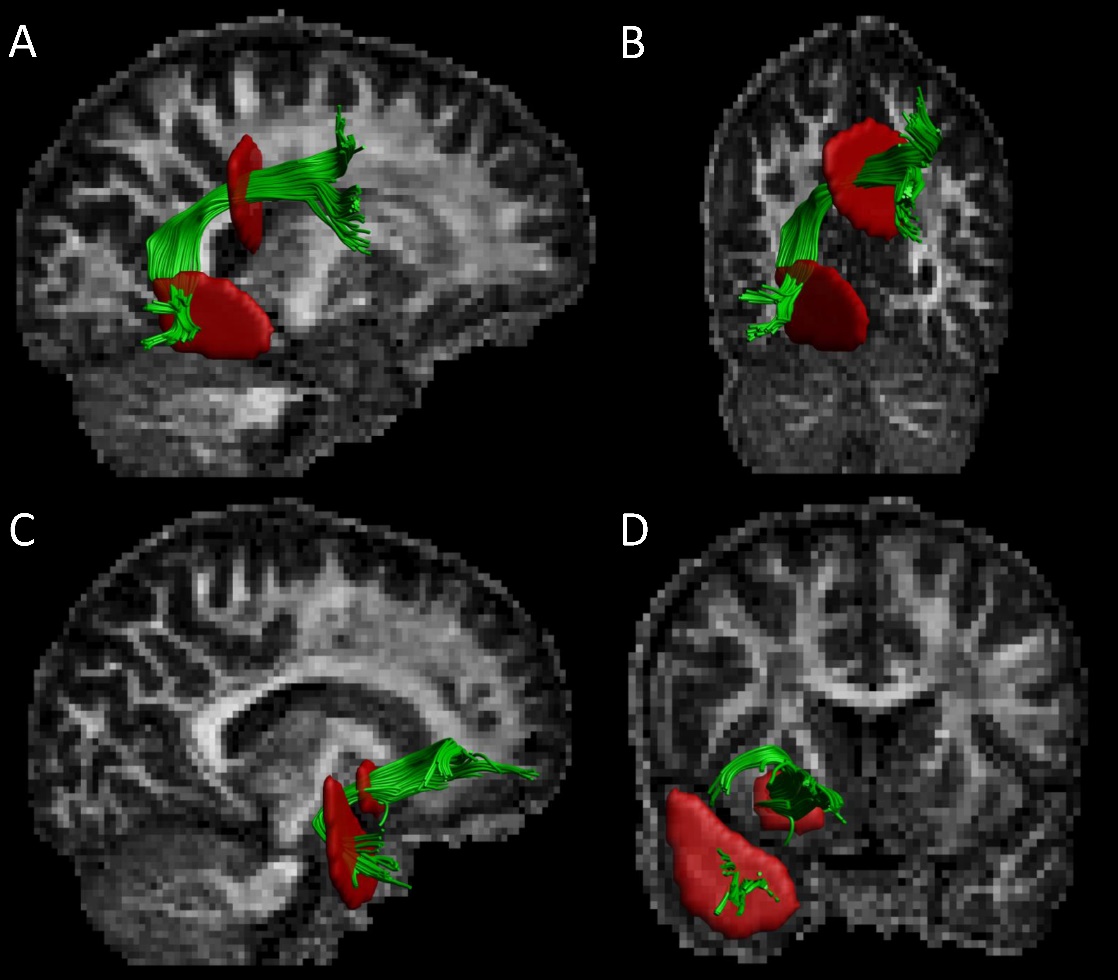 Figure 2. Schematic overview of the along-tract analysis for the uncinate fasciculi (UF). An example of the left and right UF is shown in A and B. C and D show the FA values along the left and right UF, respectively.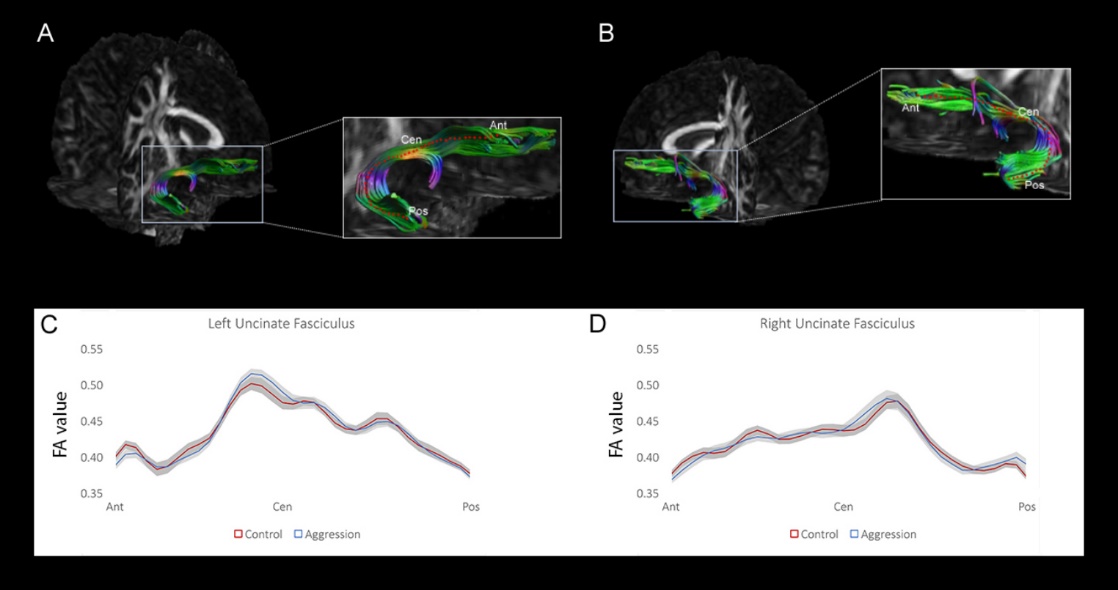 Figure 3. Schematic overview of the along-tract analysis in the arcuate fasciculi (AF). An example of the left and right AF is shown in A and B. C and D show the FA values along the left and right AF respectively, where the black lines highlight significant differences between the two groups.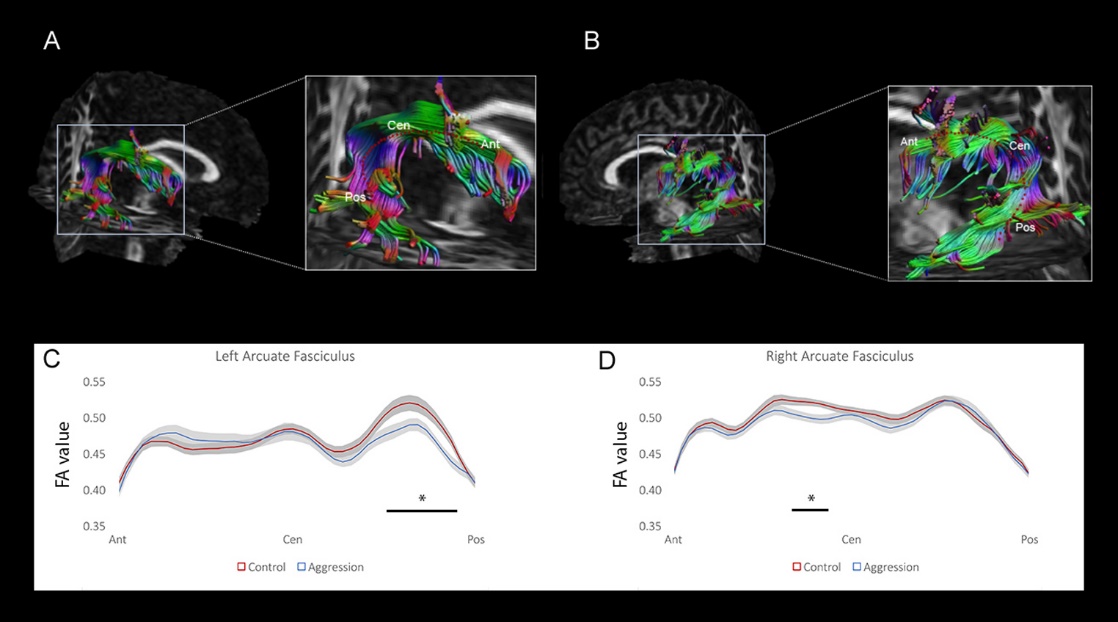 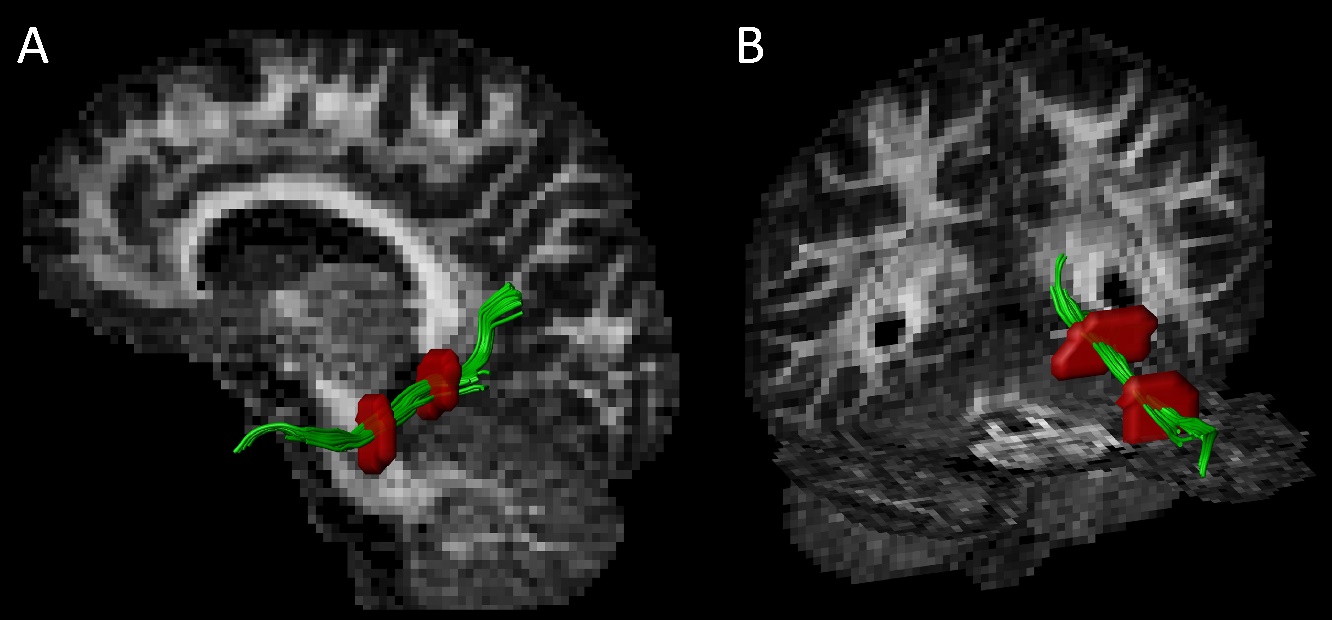 Supplementary Figure 1Configurations of regions-of-interest (ROIs) that are used for tractography to segment the parahippocampal cingulum (sagittal: A and corona/axial: B) in a representative subject in the left hemispere. The ROIs are shown in red and the tracts in green with the fractional anisotropy as the background map.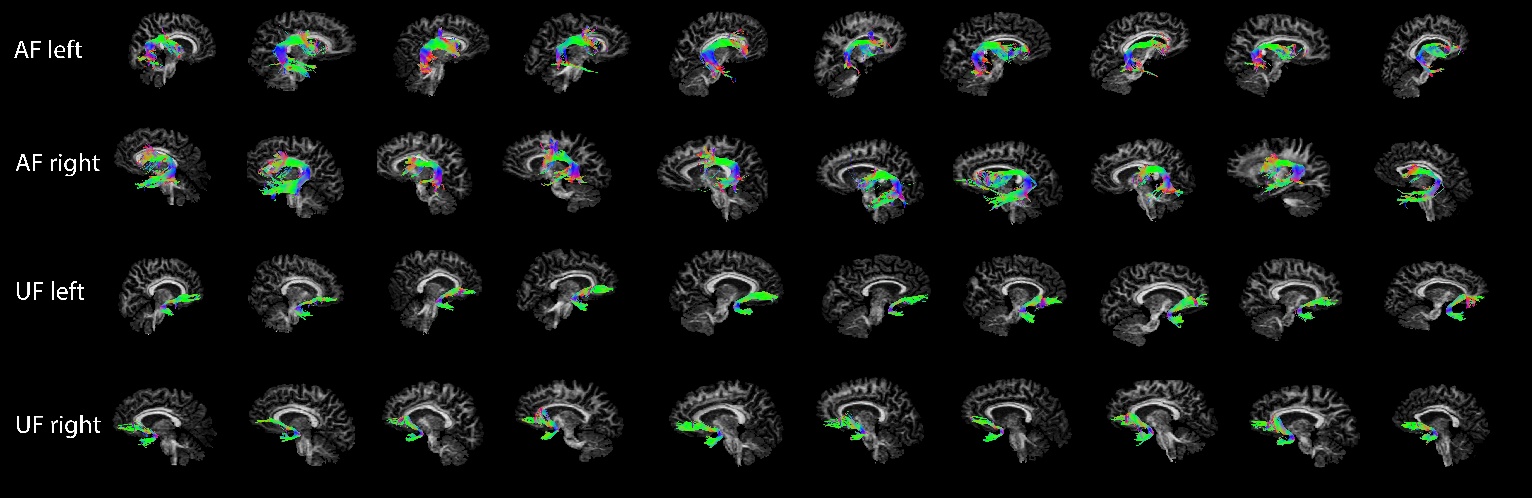 Supplementary Figure 2Reconstructed fiber bundles of both left and right uncinate (UF) and arcuate (AF) fasciculi from ten representative subjects.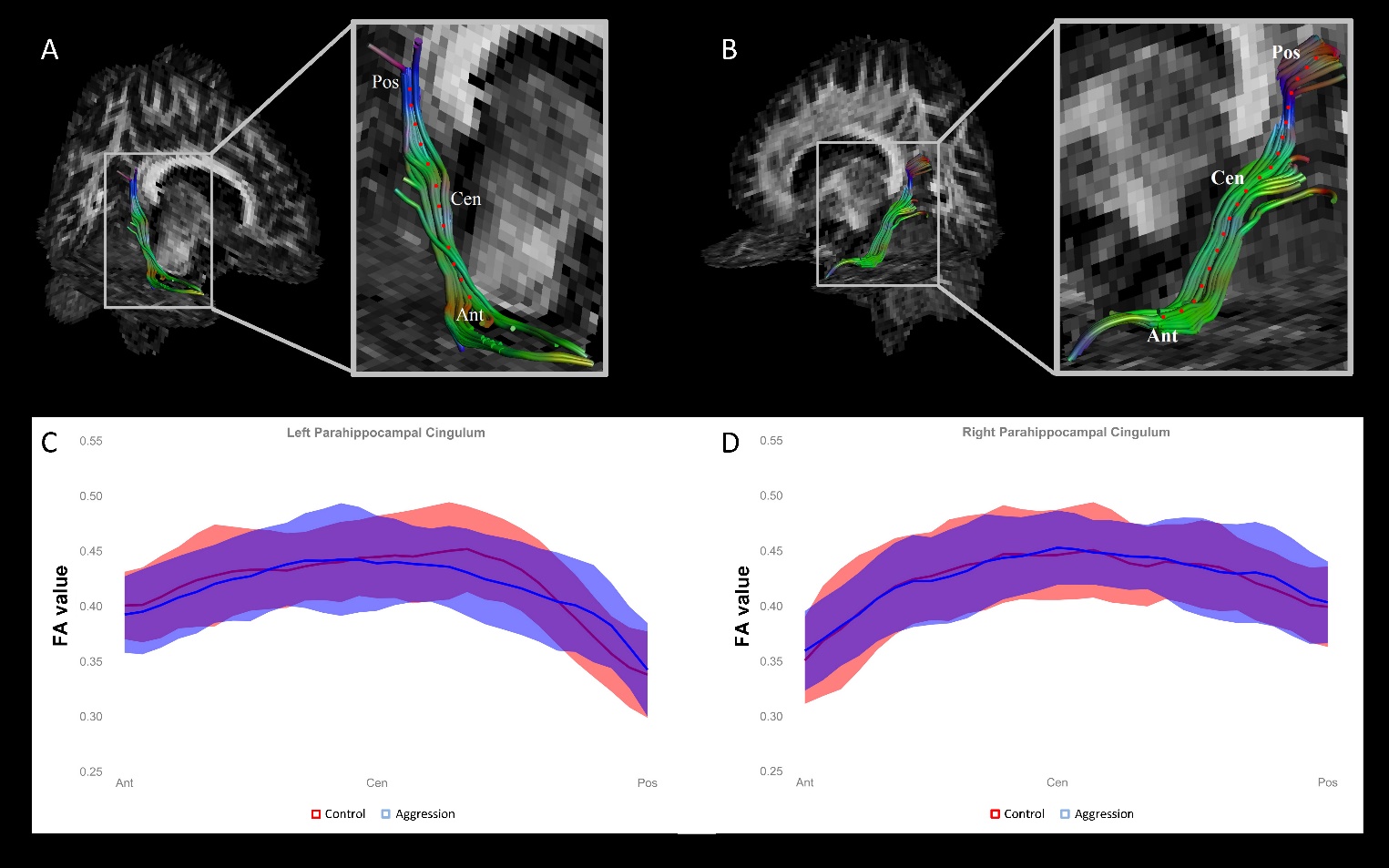 Supplementary Figure 3Schematic overview of the along-tract analysis for the parahippocampal cingulum. An example of the left and right parahippocampal cingulum is shown in A and B. C and D show the FA values along the left and right tract, respectively.